STD EIGHT (8) - 2020CODE: 0012020                SOCIAL STUDIES/ RE             TIME: 2 HRS 15 MIN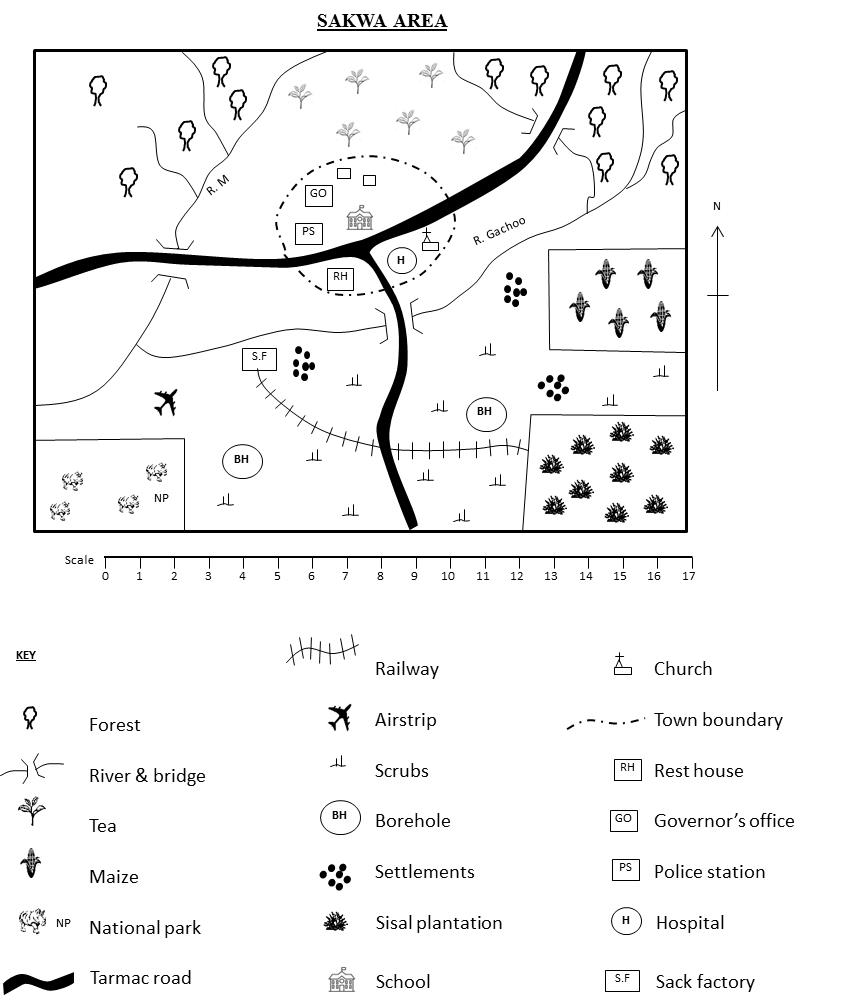 Study the map of Sakwaarea and use it to answer question 1-7The area represented by the map above is likely to be a:-location district county divisionThe factory in the map is likely to be grouped under ____ industries. processing assembly manufacturing tertiary  The airstrip in the map is likely to  transport? Tourists Wind animals Sisal leaves Water  The settlement pattern in the map is likely  to be influenced by:-  Presence of water Transport and communication climate economic activities  River Gachoo rises from:- North East South West North West South East  What is the approximate length of the railway line in the map? 9 km		B. 10km C.  15km		D. 14.5 km People in Sakwa area belong to:- Islam Christianity Hindu African Traditional Religion  Which one of the following groups of items consists of Kenya’s major exports?  Coffee, electronics, animal products Sugar, flowers, pyrethrum Horticultural produce, tea, soda ash Petroleum, cement, textiles  National population census in Kenya is carried out after a period of ____ years. 5 	B. 10 	    C. 20       D. 18 The most common types of industries in Kenya are:- Tertiary industries Manufacturing industries Assembly industries Processing industries  The following are examples of mountains found in Africa.  Which one was formed when young sedimentary rocks twisted due to compressional forces? Mt. CameroonTibesti The Great KarasDrakensberg mountain The diagram below shows the formation of a certain type of rainfall.  It is called:-  Orographic rainfall Convectional rainfall Frontal rainfall Cyclonic rainfall  The following are factors and structures of population in Kenya.  Which one is no true? High dependency ratioAgeing population is small Life expectancy is high Females are more than males  Which one of the following weather measuring instruments is not correctly, matched with what it measures? Barometer – air pressure Anemometer – strength of wind Hygrometer – humidity Wind vane – direction of wind  Which of the stages of evolution may represent the correct order from the latest to the earliest? Homo-sapiens – Homo Habilis – Homo erectus Homo habilis – homo erectus – homo sapiens Homo erectus – homo habilis – homo sapiens Homo sapiens – homo erectus – homo habilisSince Kenya became a multiparty state, how many general elections have been held? 10 	B. 5 	  C. 3       D. 4  Which one of the following statements is true about maize grown in Kenya and Tanzania? Grown by large scale farmers in Kenya Major foreign exchange earner in KenyaGrown under irrigation in both countries Staple food for both countries  Which one of the following events took place latest in Kenya? Death of Jomo Kenyatta Coalition government Making Kenya Multiparty state Death of Tom MboyaThe following are facts about road signs.  Which one is true about regulatory signs? Usually surrounded by red circle Must be observed by pedestrians only Have a light blue background Normally enclosed in a red triangle Among the following which group represents the Bantus only Abaluhya, Pokomo, Nandi, Dinka Kikuyu, Embu, Meru, TurkanaHehe, Yao, Zulu, Ngoni Kamba, Yao, Samburu, Makua  All of the following were reasons why European scrambled/partitioned for Africa which was the main reason? settle surplus populationstrategic positionmarket for goods raw materials  The smallest country in Africa in Areas per sq. km is Lesotho Seychelles Sao TomeDjiboutWhich agency of the UN (United Nations) is in charge if distributing food to the needy? WHO		B. WFP C.  UNICEF 	D. FAO  Below are descriptions of a certain communityRuled by hereditary chiefs Are farmers Participated in long distance trade The community described above is Buganda 		B. NyamweziC. Akamba		D. AbawangaThe Bantus who had settled at Shungwaya could not proceed further Northwards because:- They were attacked by hostile communitesThe area was dry There was infertile soil There wasn’t enough pasture  Which one of the following industries is an example of a secondary industry? Sugar refinery Saw milling Cement making Cotton ginnery  The following are minerals mined in Kenya.  Which one is correctly matched with its method of mining? Gold – underground method Oil – dredging Diatomite – drilling Soda ash – open cast  Which one of the following is the main factor that influences population distribution? Relief Social amenities ClimateVegetation  The following are methods used by nationalists in Ghana in their struggle for independence.  Which one was not? Strikes and boycotts Waging guerilla warfare Peaceful negotiationsDemonstration  Which one of the following countries is not former German colony?Togo Cameroon Libya Namibia  Most rivers in Africa are polluted by:- Farm chemicalsIndustrial wastes Presence of water weeds Soil particles   The Hebe people were defeated by the Germans mainly because:- German soldiers were better armed German soldiers were more in numberThe Hehe were few The Hehe had superior weapons  Which one of the following towers is not part of the cocoa triangle in Ghana? Sekondi - TakoradiPort Harcourt Kumasi Accra  Which one of the following aspects of our culture should we not preserve?  Traditional foods Wife inheritance Traditional songs and dances Traditional ways of greetings  After a general elections, the newly elected members of parliament are sworn in by:- Chief justice Attorney general Speaker of the National Assembly Judge   The mad sign below indicates:- No entry Stop Danger ahead Round about  Which one of the following effects of colonial rule in Africa is positive? Division of communities Erosion of African culture Forced labourIntroduction of Western Education According to the consutution of Kenya, the amendment of the constitution is the responsibility of:- SenateJudiciary National assembly Executive Which one of the following is not caused by the movement of the earth around the sun? Different seasons Differences in time in different parts of the word Changes in position of midday sun Differences in the length of the day and night Study the map of Africa below and use it to answer the questions that follow. 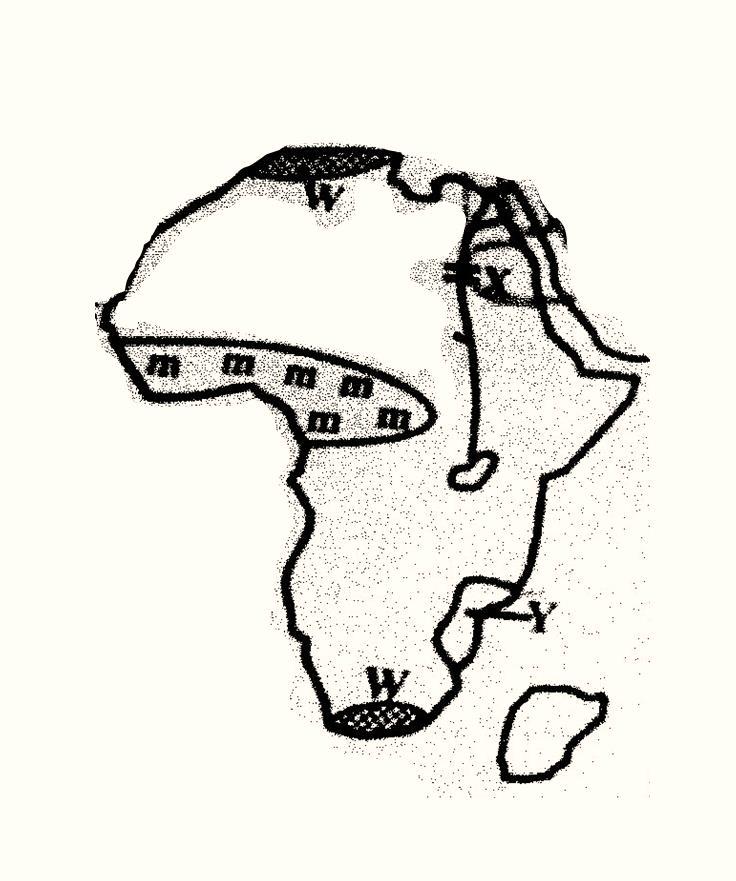 The following are examples of trees found in the shaded region marked mmm.   Which one is not?Meru Oak MvuleRosewood Pine  The country marked Y was colonized by the:- Portuguese French British Germans  The multi-purpose river project marked x  is ____. Kariba dam Volta river project Aswan High Dam Seven GuardafuiThe most westerly part marked S is:- Cape Agulhas Cape Verde Cape Bon Cape GuadafuiThe climate region marked w is known as:- Equatorial climate region Mediterranean climate region Tropical climate Temperature climate region Below are results of interaction between Cushites and Bantus during the pre-colonial period.  Which one is not? Bantus learnt animal keeping from CushitesBantu learnt cultivation from CushitesCushites learnt farming from Bantus Bantus learnt circumcision from CushitesThe dispersal point of the Bantus during their migration was:- ShungwayaTaita Hills Congo forest PubunguPakwachFor one to be elected as a county representative, he should:-  Be married Have a university degree Be 21 years of age and above Be a registered voter Which of the following is NOT a marriage system in Kenya? Religious marriage External marriage Customary marriage Civil marriage  Which of the following towns would we experience hot and wet climate.  ManderaNyeriLokichogioKisumu The following are characteristics of a certain type of vegetation in Africa? Consists of tall elephant grass Has a few and scattered trees Leaves of the few trees are thick and hardThe vegetation described above is Mountain vegetation Scrub vegetation Grassland vegetation Mediterranean vegetation Use the map of Africa below to answer questions 27-31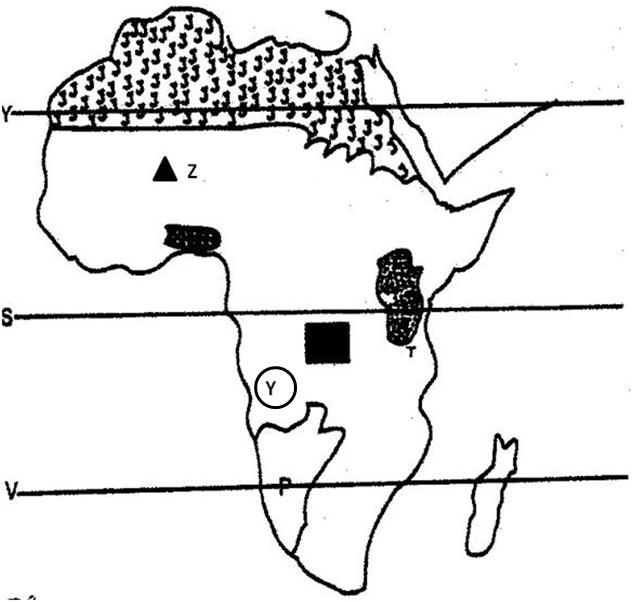 The mountains marked Z is known to us as _____. Adamawa		B. Ahaggar  C.  Tibest			D. AtlasThe Basin marked T is ____. Qattara Lake Chad L. Victoria basin Congo Capital city of the country marked P is ____. Lusaka Luanda Gaborone windhoekthe physical feature Y is  atlas Mts. Ruwenzori Mts. Ahaggar Mts. Bie plateaus  The main purpose of established a school is ____. to pass knowledge and skills to pupils give guidance and counselling occupy children so that they grow up to prepare pupils for adults The force indicated by letters D is called ___ force. 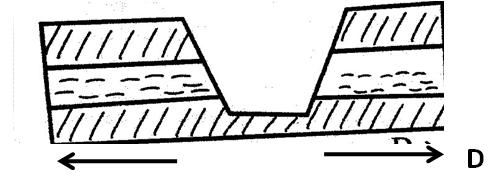 Uplifting force Fault lines Tension force Compression force  Which of these statements is true about the formation of this mountain? Mostly formed on semi solid sedimentary rock Common along the coastline extremes of the continents Leads to creation of rift valley lakes The mountains are found in Northern and Southern tips of Africa Which of these child rights is NOT indicated in the bill of rights? Right to a name Right to basic needs Right to security Right to vote  Your father has been offered smuggled goods at a very cheap price.  What advice would you give him? Cease them immediately and resell them at very high prices To report to the customs officials so that the smugglers can be apprehended Take the goods and be silent about them Take the goods , resell them and then report the smugglers to the authorities  The main reason why road safety education is taught in primary school is to. Make learning more practical Create awareness on careful use of roads Give information about road signs Reduce work load for traffic officers  C.R.EThe main teaching of the book of Genesis chapter one is that:- Human beings were made in the image of God Human beings were given authority over animals God is the creator of the universe Creation was done in 6 days  The sign of the covenant between God and Noah was:- Fire Circumcision Rain Rainbow  Joseph and Benjamin were favourite sons of Jacob  because they were the only children of:- Rachel RebeccahLeah Sarah  During the Passover feast the Israelites had to eat while standing mainly because:- They wanted to leave before Egyptians could kill them They wanted to save time They wanted to show that they had to leave Egypt immediately It was a symbol of God’s presence  Which of the following books was not written by Moses? Numbers Judges Exodus Deuteronomy The Lord said; “The time is coming when I will make a covenant with people of Israel and the people of Judah.  The above was a prophecy of:- Jeremiah Micah Isaiah Joel  Which prophet prophesied  the refugee status of Jesus in Egypt? Joel Isaiah Hosea Jeremiah  “Wherever you go I will go; wherever you live I will live; your God will be my God. “These words were said by ____ to _____. Samuel to David Naomi to Oprah Ruth to Naomi Boaz to Ruth  The first king of Israel was ______. Solomon David AhabSaul  The parents of John the Baptist were ___ and _____. Zachariah and Elizabeth Elkanah and Hannah Ruth and Boaz Joseph and Mary  “This is my own dear son with whom I am well pleased.”  These words were spoken during Jesus _____. ascension resurrection baptism crucifixion  Which parable of Jesus teaches about the growth of the church?The parable of the mustard seed The lost coin The parable of the sower The parable of the Good Samaritan  The miracle that shows that Jesus had power over nature is:- Healing the blind man Commanding the wind Healing the paralyze man Raising the centurion son  In which garden did Jesus take his disciples after the last supper? Mount Olives Golgotha Mt. Sinai Gethsemane  Happy are those who are merciful to others _____. God will satisfy them fully God will call them his children The kingdom of heaven belongs to them God will be merciful to them  Who was the disciple who spoke to the crowd on the day of Pentecost? Mathew Paul Peter BarthlomewThe following were ways in which Christians suffered for their faith.  Which one is not? Thrown in prison Were whipped They were stoned to death Involved in a road accident  Which one of the following is not a letter? Ephesians ColosiansTimothy Mathew  The best way for a Christian to witness to a beggar is to:- Pray for them Tell him Jesus loves you Give him money Help him find employment  Who said that “faith without action is dead?” Timothy Peter James Paul  Which of the following was not given to Gikuyu by God after creation? Nine sons Animals to rear A lot of wealth Land to cultivate  Education in the traditional African society was aimed at:- Character mouldingAcquiring a degree Preparation for marriage Cattle keeping  The stream of life in African Traditional Society includes the  _____, the living.  The living dead and the ancestors. Married Unborn Initiation Non-living  Which of the following is not a stage of new life in Traditional African Society? birth confirmation marriage death  According to the Bukusu creation story, were Khabaka’s two assistants were Mukhobe and:- GikuyuMumbiMurumwaNyasayeWhich one of the following activities in a Christian life is an example of the gift of the Holy Spirit?Collecting offeringsCleaning the church Preaching the word of God Reading the Bible Which one of the following is a fruit of the Holy Spirit? Self-control Faith Wisdom Knowledge  You were playing with your friends in the field who picked sh. 20, as a Christian, what is the best advice to give to your friend? Tell her to take the money to her parentAsk her you share the moneyTell her to go and buy sweetsTell her to take the money to the teacher on dutyHalima a std 8 pupil, carries an umbrella to school and it does not rain.  When she fails to carry, it rains.  What type of suffering is Halima likely to undergo.Physical suffering Emotional suffering Mental suffering Spiritual suffering The first mission station was build at ____. Kaimosi KisumuNairobi Rabai